Walkersville Evangelical Presbyterian ChurchMarch 10, 2024                    10:00 a.m. Pastor Paul Rankin	Pianist, Sue Thornton	Organist, Layne DewlenPrelude	Greeting & AnnouncementMinute for Mission: House of Pearls*Call to Worship	“More Precious than Silver”	     #88 	*Prayer*Hymn“     “I Believe in a Hill Called Mount Calvary”	  #318    		*Confession Almighty God, We judge others with a standard we never use for ourselves.  We see the speck in others’ eyes while ignoring the log in our own.  Forgive us, O God, and cleanse us from hidden faults, that the words of our mouths and the meditations of all our hearts may be acceptable to you, our Rock and our Redeemer.  *Silent Confession of Sin*Assurance of Pardon (1 Peter 3:18)For Christ also died for sins once for all, the righteous for the unrighteous, in order that he might bring us to God, being put to death in the flesh but made alive in the spirit. *Gloria Patri		We will GlorifyWe will glorify the Father, We will glorify the Son,	We will glorify the Spirit, God Almighty three in one.As He was in the beginning, so He is eternally,	God unchanging, never wavering, holy, loving Trinity.	Children’s Moment Offertory     “Lion of Judah”  				 Choir	By: Ray Boltz and Steve Millikan, arranged by Tom Fettke*Doxology & PrayerScripture: Psalm 131                  	              pg. 574 OT Pew Bible      “Does God know what he’s doing?”	        Pastor Paul Rankin*Hymn 	“Be Still, My Soul”		                          #712     	Prayer*Hymn		“Because He Lives”			              #358*Benediction*Those who are able, please stand.Today’s Sermon: Psalm 131Notes: ________________________________________________________________________________________________________________________________________________________________________________________________________________________________________________________________________________________________________________________________________________________________________________________________________________________________________________________________________________________________________________________________________________________________________________________________________________________________________________________________________________________________________________________Walkersville Evanglical Presbyterian ChurchTeaching Elder: Pastor Paul Rankin (814-279-5055)Ruling Elders:6204 Brady Rd, Waxhaw, NC 28173  	704-843-3612Walkersvilleepc@gmail.com www.walkersvilleepc.orgFacebook: Walkersville Evangelical Presbyterian ChurchPastor Paul’s Office Hours: Mon.-Thur., 8:30 – 5:00 or by appt.Caitlin’s Hours: M,W, F 8-2Hearing Assistance Devices Please see the technician in the sound room if you need a hearing device.The Church Nursery is available for children, from birth to 5 years old.  Please see the greeter for assistance or take them to the nursery in the Education Wing. Nursery Volunteer: Gretchen Presson & Robert LatonWalkersville EvangelicalPresbyterian Church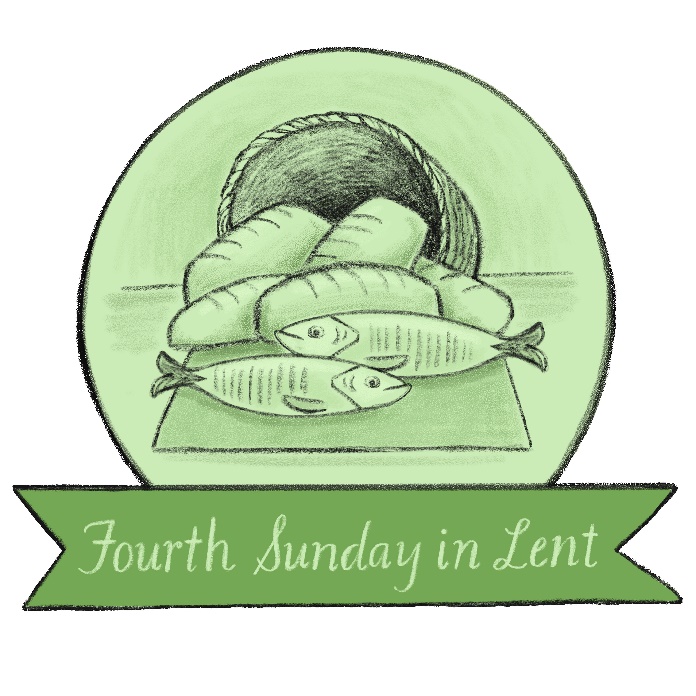 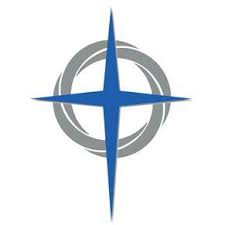 March 10, 2024				    Organized 1908Class of 2024Class of 2025Class of 2026Larry Schott,  (704-774-1691)Dennis Robinson , (704-291-056)Rick Gay , (704-843-5733)Bob Stirton, (704-361-4888)Ann Rose,  (854-999-8061)